Консультация для родителейМаленький помощник, или как приучить к труду.Когда дети подрастают, многие родители жалуются, что ребенок не то, что не помогает по дому, за собой одежду не убирает. И родители, и повзрослевшее чадо начинают тяготиться непрекращающимися ссорами по поводу уборки, заправления кровати и помощи по хозяйству. Если вы не хотите видеть эту картину в своей квартире, нужно продумать этот вопрос заранее, пока малыш еще совсем маленький. Как приучить ребенка к труду?В первую очередь, мы всегда должны помнить, что быстрее и лучше всего ребенок усваивает жизненные уроки, ориентируясь на родительский пример. Если родители любят труд, все время что-то делают, стремятся поддерживать чистоту и уют, то и ребенок с малых лет будет стремиться к этому же стилю поведения. Тогда как требовать от ребенка соблюдать то, чеиу не следуют мама с папой – бесполезно и бессмысленно, так как может привести к прямо противоположному результату.Во-вторых, работать и трудиться – нужно учить. Да-да, именно учить, т. е. на первых порах нужно показать ребенку, что да как, и делать все вместе с ним. А начинать можно с самых первых игрушек. Конечно, скажем, шестимесячный малыш не может сам убирать за собой игрушки, но зато в этом возрасте он уже может осознать регулярно повторяющуюся последовательность и сделать ее нормой. Мама вместе с крохой на руках, может сложить игрушки в коробку и убрать ее на полку. Со временем, если помогать малышу убирать свои игрушки каждый день, ребенок будет убирать их сам и без напоминаний. Так как это станет нормой, а не насилием.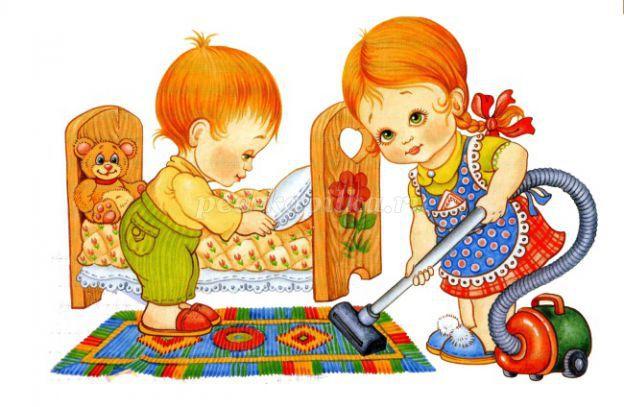 Занимаясь какой-либо работой по дому вместе с ребенком, можно знакомить его с народным фольклором, прибаутками, пословицами и поговорками. Вот, например, пословицы и поговорки про труд:          За всякое дело берись умело.          Старанье и труд все перетрут.          Любишь кататься – люби и саночки возить.          С мастерством люди не родятся, а добрым ремеслом гордятся.          Белые руки чужие труды любят.          Какие труды, такие и плоды.          Усердная мышь и доску прогрызет.Когда ребенок приобщается к домашним делам, с возрастом увеличивая число своих обязанностей, он растет, уважая чужой труд. Он учится ценить и беречь не только плоды своего труда, но и чужого. А это качество ценилось во все времена. Это отражено в стихотворениях о труде:    Трудится Земля                                        ТрудСколько нужного на свете                                    Стол, за которым ты сидишь,Люди делают вокруг:                                             Кровать, в которой ты уснешь,Те плетут морские сети,                                        Тетрадь, ботинки, пара лыж,Те с рассветом косят луг:                                      Тарелка, вилка, ложка, нож,Варят сталь, штурмуют космос,                           И каждый гвоздь,За станком в цеху стоят,                                        И каждый дом,Миллионы умных взрослых                                 И каждый ломтик хлеба -Учат грамоте ребят.                                                Все это создано трудом,Кто-то нефть в тайге качает                                  А не свалилось с неба!Из глубин земных пластов,                                   За все, что создано для нас,А другие листья чая                                                Мы благодарны людям,Аккуратно рвут с кустов.                                        Придёт пора, настанет час -Ежедневно дел в доставке                                    И мы трудится будем.Для тебя и для меня.Будет все всегда в порядке,Если трудится Земля.Нельзя забывать о мотивации. Похвала будет не только приятна маленькому помощнику, но и будет мотивировать его на дальнейшие подвиги. Нужно, приучать ребенка к труду тогда, когда у него есть желание. А детки 1,5 -3 лет – самые любознательные и хотят попробовать все, что делают взрослые. Вот в эту благодатную почву и надо сеять семена хорошего и  трудолюбивого человека! 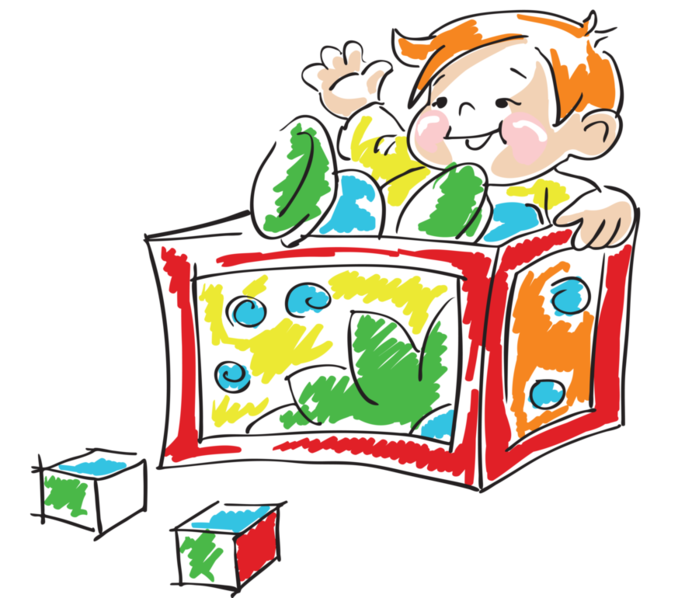 